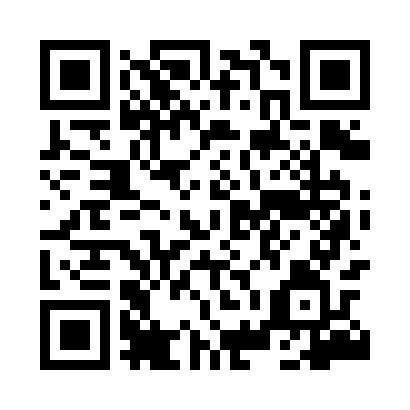 Prayer times for Chelm Dolny, PolandWed 1 May 2024 - Fri 31 May 2024High Latitude Method: Angle Based RulePrayer Calculation Method: Muslim World LeagueAsar Calculation Method: HanafiPrayer times provided by https://www.salahtimes.comDateDayFajrSunriseDhuhrAsrMaghribIsha1Wed2:475:2812:596:078:3010:582Thu2:465:2612:586:088:3211:023Fri2:455:2412:586:098:3311:044Sat2:445:2212:586:118:3511:055Sun2:435:2112:586:128:3711:056Mon2:435:1912:586:138:3911:067Tue2:425:1712:586:148:4011:078Wed2:415:1512:586:158:4211:079Thu2:405:1312:586:168:4411:0810Fri2:405:1112:586:178:4511:0911Sat2:395:1012:586:188:4711:0912Sun2:385:0812:586:198:4911:1013Mon2:385:0612:586:208:5011:1114Tue2:375:0512:586:208:5211:1115Wed2:365:0312:586:218:5311:1216Thu2:365:0212:586:228:5511:1317Fri2:355:0012:586:238:5711:1418Sat2:354:5912:586:248:5811:1419Sun2:344:5712:586:259:0011:1520Mon2:334:5612:586:269:0111:1621Tue2:334:5512:586:279:0311:1622Wed2:324:5312:586:289:0411:1723Thu2:324:5212:586:289:0511:1824Fri2:324:5112:586:299:0711:1825Sat2:314:4912:596:309:0811:1926Sun2:314:4812:596:319:1011:2027Mon2:304:4712:596:329:1111:2028Tue2:304:4612:596:329:1211:2129Wed2:304:4512:596:339:1311:2130Thu2:294:4412:596:349:1511:2231Fri2:294:4312:596:359:1611:23